ICAN Missouri Foundation Summer Day Camp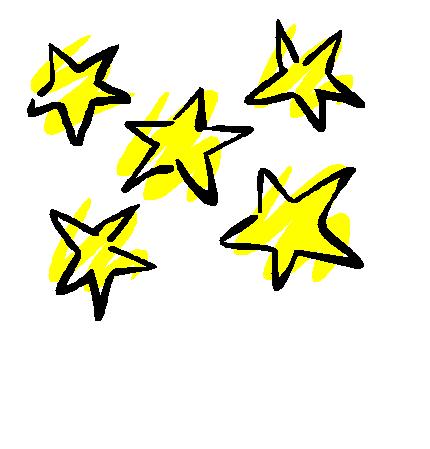 “Galaxy of Opportunities 2019”Registration FormName: ________________________	Birth date: __________	  Age:_______	Nickname: ____________Allergies:__________________________________________________________________________________________________________________________________________________________________________________Health issues/concerns: ______________________________________________________________________________________________________________________________________________________________________Special instructions/ important things we need to know to best serve this individual: __________________________________________________________________________________________________________________________________________________________________________________________Current medications (a physician’s order must be attached IF needed to be given during CAMP times) Medication			Administration Time			Dosage/Form__________________		_____________am/pm			__________________________________		_____________am/pm			__________________________________		_____________am/pm			________________May emergency medical treatment be provided, if necessary, and if parent/guardian is not available?             Yes______       No________       Primary Physician: _____________________ Insurance: ________________________ Policy #: ________________Emergency contact information (please list 2). Will be contacted in the order they are listed.Name: _______________________________	Relationship to Individual: ________________________________Home phone:_______________________ Work phone:______________________  Cell:______________________Name: _______________________________	Relationship to Individual: ________________________________Home phone:_______________________ Work phone:______________________  Cell:______________________List any additional people allowed to pick up this individual at the end of CAMP time: Name: _______________________________	Relationship to individual: ________________________________Name: _______________________________	Relationship to individual: ________________________________Is there anyone not allowed to pick up this individual at the end of the service time? If so whom? Name: _______________________________	Name: _______________________________Your child’s RCDDS case manager: _____________________________________Parent/Guardian signature: ___________________________________________ 	Date: ________________***Please return this form filled out and legible along with check payable by July 18th, 2019***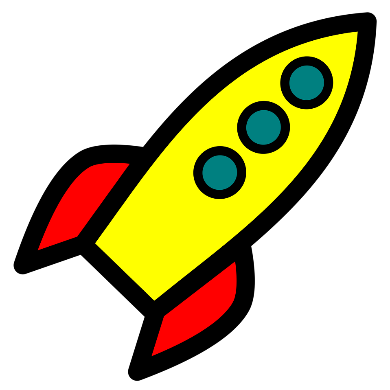 ICAN Missouri FoundationP.O. Box 603105 North AvenueMoberly, MO 65270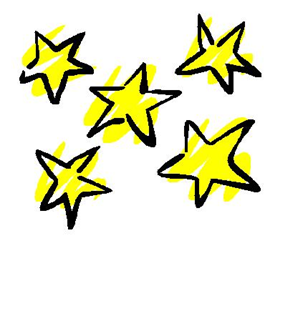 Attention: Brittany Esry $50 for ages 4 – High School OFFICE USE ONLY:Date received: _____    Payment method: _____    Ck#______   Amount______